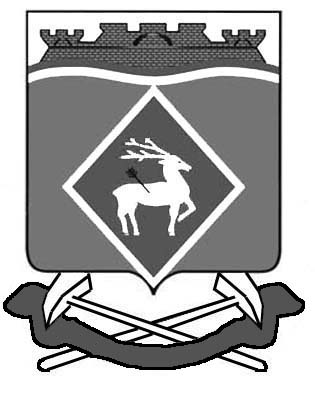 РОССИЙСКАЯ ФЕДЕРАЦИЯРОСТОВСКАЯ ОБЛАСТЬБЕЛОКАЛИТВИНСКИЙ РАЙОНМУНИЦИПАЛЬНОЕ ОБРАЗОВАНИЕ«СИНЕГОРСКОЕ СЕЛЬСКОЕ ПОСЕЛЕНИЕ»АДМИНИСТРАЦИЯ СИНЕГОРСКОГО СЕЛЬСКОГО ПОСЕЛЕНИЯПОСТАНОВЛЕНИЕот 13.07.2022 г.	№ 103п. СинегорскийО внесении изменений в постановление Администрации Синегорского сельского поселения от 27.12.2021г. № 218 В целях реализации Федерального закона от 28.12.2009 № 381-ФЗ «Об основах государственного регулирования торговой деятельности в Российской Федерации», в соответствии с постановлением Правительства Российской Федерации от 12.03.2022 № 353 «Об особенностях разрешительной деятельности в Российской Федерации в 2022 году», постановлением Правительства Ростовской области от 28.05.2022 № 444 «О реализации постановления Правительства Российской Федерации от 12.03.2022 № 353», постановлением Правительства Ростовской области от 07.11.2013 № 681 «Об утверждении Порядка организации ярмарок на территории Ростовской области и продажи товаров (выполнения работ, оказания услуг) на них», Администрация Синегорского сельского поселения постановляет:1.Внести в постановление Администрации Синегорского сельского поселения от 27.12.2021г. № 218 «О разрешении организации деятельности ярмарок на территории Синегорского сельского поселения на 2022 год» следующие изменения:1.1. Пункт 2 изложить в новой редакции: «2.  Установить:- тип ярмарки: универсальная; - вид ярмарки: постоянно действующая; - срок действия ярмарки:  с 01.01.2022 по 31.12.2027; - режим работы ярмарки: с 8 часов 00 минут до 17 часов 00 минут,  понедельник, вторник, среда, четверг, пятница, суббота, воскресенье.»1.2. Продлить  срок действия Разрешения № 1 от 27.12.2021г. на право организации деятельности ярмарок до 31 декабря 2027 года.2. Настоящее постановление вступает в силу со дня его официального опубликования.3. Контроль за исполнением настоящего постановления оставляю за собой.Глава АдминистрацииСинегорского сельского поселения                                                         А.В. Гвозденко Верно:заведующий сектором по общим и земельно-правовым вопросам                                                                      С.П. Беседина